04.10.2018 г.Тема: Экспертный семинар «Национальный проект «Образование» и изменения в российской системе образования»https://fobr.ru/?event=ekspertnyiy-seminar-natsionalnyiy-proekt-obrazovanie-i-izmeneniya-v-rossiyskoy-sisteme-obrazovaniya Организатор сеансов: ФОНД ПОДДЕРЖКИ ОБРАЗОВАНИЯ Мероприятие в формате экспертного семинара проводилось на базе РАНХиГС 4 октября 2018 г. в рамках реализации проекта «Основные тенденции развития и реформирования российской системы образования».В работе сеанса видеоконференцсвязи приняли участие руководители образовательных организаций, эксперты, научные сотрудники, представители Министерства просвещения Российской Федерации, Министерства науки и высшего образования Российской Федерации, Российской академии образования и Российской академии наук, органов управления образованием субъектов Российской Федерации, профильных ассоциации и СМИ.К работе подключились школы-партнеры программы «Гимназический союз России» из девяти регионов России, в том числе Волгоградская область (МАОУ «Лицей» г. Урюпинска).Основное внимание на экспертном семинаре было уделено вопросам реализации федеральных проектов "Современная школа" и "Учитель будущего".Основные проблемы семинара были раскрыты в выступлениях докладчиков:Адамский Александр Изотович, ректор Института образовательной политики «Эврика», председатель Совета сети ФЭП, главный редактор ИД «Эврика», главный редактор журнала «Перемены»;Дулинов Максим Викторович,  первый заместитель директора ФИРО РАНХиГС, член Экспертной группы по Национальному проекту "Образование»;Клячко Татьяна Львовна, директор Центра экономики непрерывного образования РАНХиГС, директор по стратегии и методологии ФИРО РАНХиГС, член Экспертной группы по Национальному проекту "Образование»;Реморенко Игорь Михайлович, ректор Московского городского педагогического университета, заместитель председателя Федерального учебно-методического объединения по общему образованию РАО, член Экспертной группы по Национальному проекту "Образование»;Каракчиева Инна Викторовна, ведущий советник Аналитического центра при Правительстве Российской Федерации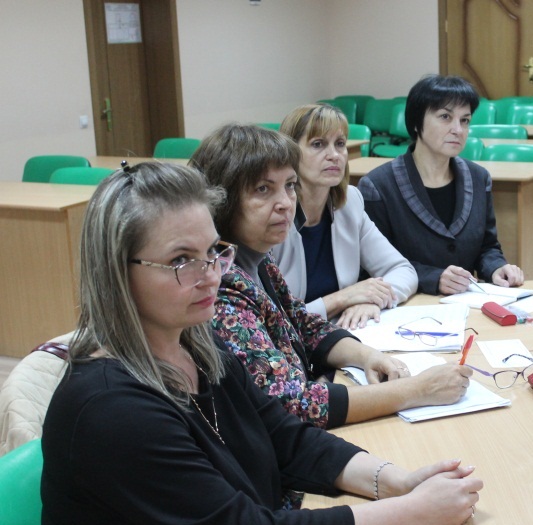 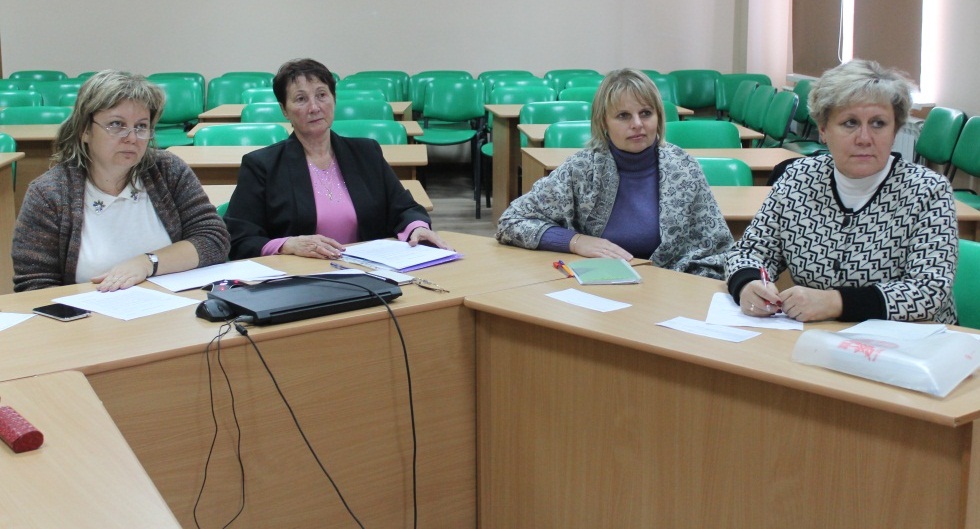 